Картотека   логоритмических игр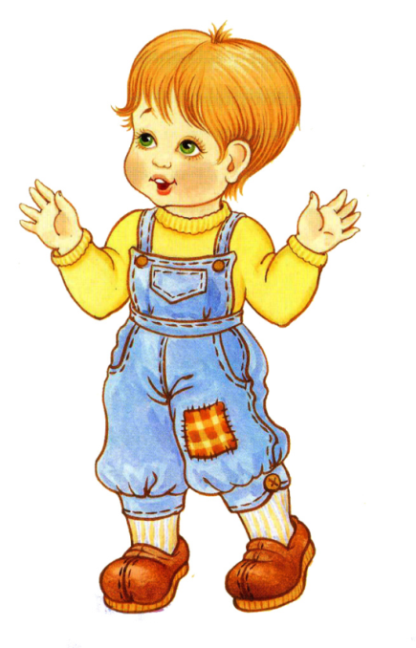  и упражнений  для младших дошкольников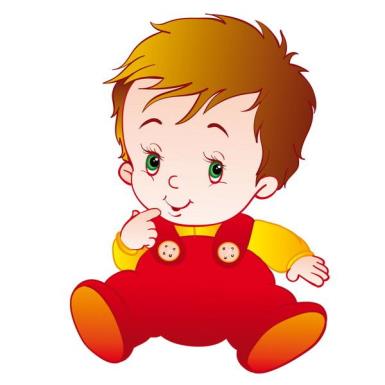                Подготовила: учитель-логопед           Суркова Светлана Юрьевна.«Оладушки»Тесто круто замесили, ух – тух! Ух -тух! (сжимать и разжимать кулачки)Сковородки раскалили, ух – тух! Ух-тух! ( круговые движения двумя руками)Ди-ли, ди-ли, ладушки, испечем оладушки («печем» оладушки)Хлоп-шлеп, хлоп шлеп, хлоп-шлеп, хлоп- шлеп !Лады - лады, ладушки, горячи оладушки ! (круговые движения ,«дуют» на ладошки)*****«Муравьиная зарядка»Муравьи проснулись рано (потирают глаза, сидя на корточках),  Потянулись (встают, потягиваются). Встали прямо (опускают руки вниз) Прыг да скок, прыг да скок, (прыжки) Новый начался денек! Вместе весело живем –  	Хорошо быть муравьем! (шагают на месте)*****«Дождик: кап!» 	Птица: кар, кар, кар! (крылья) 	Ветер: хлоп, хлоп, хлоп! (хлопки в ладоши) Дождик: Кап, кап, кап (хлопки по коленям) Ноги: шлеп, шлеп, шлеп! (топают ногами) Дети: ха-ха-ха! (вытягивают руки вперед ладонями вверх) Мама: Ах, ах, ах! (качают головой, держась  за нее руками) Дождик: кап, кап, кап! (хлопки по коленям)Туча: бах, бах, бах! (топают ногами) «Шарик»Надувают шарик быстро, (пальцы обеих рук собраны в одну щепотку) Он становится большой (медленно развести руки в стороны) Вдруг шар лопнул, (хлопок в ладоши) 	Воздух вышел, (подуть на ладони) Стал он тонкий и худой (снова собрать пальцы в щепотку)*****«Дождик» Раз, два, три, четыре, пять,  (прыжки) Вышел дождик погулять!  (марш) Шел неспешно по привычке. А куда ему спешить (развести руки в стороны и пожать плечами) Вдруг читает на табличке: (пальцем правой руки вести слева направо с движением головы) «По газону не ходить!» (отрицание – головой) Дождь вздохнул тихонько: «Ох!» (глубокий вдох и междометие - на выдохе) И ушел. Газон засох. (присесть)   *****«Правая и левая» Эта ручка – правая!  Эта ручка – левая! (вытягивать руки поочередно вперед ладонями вверх) Я на мячик нажимаю, я зарядку делаю! (сжимать – разжимать кулачки) Будет сильной правая!  Будет сильной левая! (Вытягивать вперед кулачки правой и левой руки поочередно) Будут ручки у меня ловкие! Умелые! («мотаем клубочки») *****«Шел по берегу петух»  Шел по берегу петух, (идут на месте, поднимая высоко ноги, руки за спиной) Поскользнулся, в речку – бух! (круговые движения руками, затем приседают) Будет знать петух, что впредь (медленно поднимаются грозя пальчиком) Надо под ноги смотреть! (наклоны вперед)  *****«Игровой самомассаж» Разотру ладошки сильно, каждый пальчик покручу (захватить каждый пальчик у основания и выкручивающим движением дойти до ногтевой фаланги) Поздороваюсь с ним сильно, и вытягивать начну.Затем руки я помою, («моют») Пальчик в пальчик я вложу («замок») На замочек их закрою и тепло поберегу… Выпущу я пальчики, пусть бегут как зайчики! (пальцы расцепить и перебирать ими) ***** «Хвостатый-хитроватый» - Эй, хвостатый-хитроватый! (хлопки в ладоши) Это ты в ветвях повис? (потряхивают кистями рук)  -Тс-с-с! (приложить пальчик к губам) - Эй, хвостатый-хитроватый! (хлопки в ладоши) Это ты в траве шуршишь?  - ш-ш-ш-ш! (приложить   пальчик к губам) - Эй, хвостатый-хитроватый! (хлопать в ладоши) Не боюсь твоих «шу-шу» (погрозить пальчиком) - У- ку- шу! (сделать «зубы» из  кистей рук, соединять и размыкать кончики пальцев).*****Дождик          Капля раз (Прыжок на носочках, руки на поясе)          Капля два,(Еще один прыжок)          Очень медленно сперва.				          А потом, потом, потом, потом	          Все бегом, бегом, бегом. (прыжки)          Мы зонты свои раскрыли,(Развести руки в стороны)          От дождя себя укрыли.(Сомкнуть руки над головой)*****	Листья             Листья осенние тихо кружатся,(Дети кружатся,           руки в стороны)          Листья нам под ноги тихо ложатся(Приседают)          И под ногами шуршат, шелестят,(Движения руками)             Будто опять закружиться хотят.(Снова кружатся)*****	За грибами           Все зверюшки на опушке ( Дети идут в хороводе)
           Ищут грузди и волнушки.          Белочки скакали  рыжики срывали. (Скачут  вприсядку,              срывают  воображаемые грибы)	          Лисичка бежала,	 лисички собирала. (Бегут по кругу,              собирают  воображаемые  грибы)	          Скакали зайчатки,	 искали опятки. (Скачут    стоя,               срывая   воображаемые  грибы)	          Медведь проходил, мухомор раздавил.(Идут           вразвалку, затем топают правой ногой.Это я           Это глазки. Вот. Вот. (показ - глаза поочередно)           Это ушки. Вот. Вот. (показ -уши  поочередно)	            Это нос. Это рот.	(показ - нос, рот)           Там спинка. Тут живот.(ладошку кладут на спину,            другую на  живот)              Это ручки. Хлоп, хлоп.(руки  вперед два хлопка)           Это ножки. Топ, топ. (два раза топают ногами)            Ох, устали. Вытрем лоб. (правой ладонью проводят по лбу)***** 	Мячик          Раз, два, прыгай, мячик.(Взмахи правой  ладонью,              имитирующие удары по  мячу)          Раз, два, и мы поскачем.(Ритмичные прыжки на             носочках, руки на поясе)          Девочки и мальчики			          Прыгают, как мячики.*****            Лошадка            Я люблю свою лошадку, (Поглаживание          ладонью по голове воображаемой лошадки,          потом по спинке, по хвостику)          Причешу ей шерстку гладко.     	           Гребешком приглажу хвостик	          И верхом поеду в гости. ( Бег по кругу, высоко            поднимая  колени)Гном          Дождик, дождик за окном. (Четыре ритмичных           прыжка  на  обеих ногах, руки на поясе)           Под дождем остался гном.	(Приседают)          Поскорей кончайся, дождик, (Встают, смотрят             вверх, тянут вверх руки)           Мы гулять идти не можем.(Идут по кругу,  за  руки)*****Строим дом           Раз, два, три, четыре, пять. (Дети стоят лицом в круг,            руки на поясе, выполняют повороты влево-вправо)           Будем строить и играть. (Ритмично  приседают )           Дом большой, высокий строим. (Встают на носочки и             тянутся руками вверх)           Окна ставим, крышу кроем. (прыжки на месте)            Вот какой красивый дом	! (показывают)             Будет жить в нем старый гном.    (приседают)*****Колобок            Колобок, колобок, (Идут в полуприсядь,  руки на поясе)            Колобок — румяный бок.			            По дорожке покатился (Бегут на носочках, руки на поясе)
            И назад не воротился.             Встретил мишку, волка, зайку, (Изображают медведя, волка, зайца)             Всем играл на балалайке. (Изображают игру на балалайке)             У лисы спел на носу, —	(Пляшут вприсядку)             Больше нет его в лесу. (Разводят руками)
Каша          Эта каша для Любаши,	(Держат  перед собой руки,              сложенные ковшиком)          Пар над кашей поднялся	.(Тянутся руками вверх)          Где же каша? (Пожимают плечами)           Нету! Вся! (Отрицательно качают головой)*****Тарелка           Вот тарелка для Валерки —	(«Рисуют» руками           большой круг)           Желтые колечки.(Указательными пальцами             «рисуют» маленькие круги)          Для котлеты, для пюре, (Загибают  пальчики)          Для блинов и гречки.	(Загибают  пальчики)		                                                 *****					Чашка          Чашка синяя для Мити,(Присели, правая рука            на поясе, как ручка)            Чтобы чаю мог попить он, (Встали, загибают           пальчики на каждое название)           Соку, сливок, лимонаду.			           Нам украсить чашку надо. (Показывают, как            украшают чашку точками)*****Платье           Это платье для Наташки —(Четыре ритмичных            поворота вправо-влево, руки на поясе)           Красные горошки.(Четыре ритмичных прыжка           на обеих ногах)            А на платье два кармашка,	(«Рисуют» на             животик два кармашка)            Спрячем в них ладошки. («Прячут ладошки»)Тапки          Это тапки для Антошки,  (ритмично топают ногой)           Чтобы в них не мерзли ножки. (ритмичные прыжка)             Топ-топ-топотушки. ( ритмично топают каждой          ногой)           Что за тапки! Как игрушки!	(поочередно выставляют                ноги на пятку)*****Ботинки			           Вот ботинки для Маринки, (ритмично топают ногой)
           Не ботинки, а картинки. (ритмичные  прыжки)           Чтобы в них гулять ходить, (ходьба по кругу)           Бегать, прыгать и играть. (бег, прыжки,  топотушки)                              *****	 Кроватка             Вот Кирюшкина кроватка, (Разводят руки в стороны)           Чтобы спал Кирюшка сладко, (Приседают,  кладут              сложенные ладони под левую щечку)           Чтоб во сне он подрастал, (Медленно поднимаются)           Чтоб большим скорее стал.	(Встают  на  носочки,                тянутся руками  вверх)*****  На горке             Бух! Бух! Бух! Бух! (На каждое восклицание приседают)             Белый снег как белый пух. (Выпрыгивают вверх, резко                выбросив руки  над собой)             С горки катимся гурьбой             Я на санках — за тобой, (Бегут друг за другом                «паровозиком»)		            Развалились на снегу.	            Ой! я больше не могу! (Падают на ковер)Ворона          На фонарь ворона села,(Присели)          Посидела, посмотрела.(Повороты головы)          «Кар! — она сказала громко. —     	          Не капризничает Ромка?»(Грозят пальчиком)*****	Воробьишка          Шустро скачет воробьишка,	(Прыгают по кругу)           Птичка — серая малышка.           По двору шныряет,	(Повороты   головы)           Крошки собирает.	(«Клюют крошки»)*****             Домашние птицы             Наши уточки с утра —Кря-кря-кря! Кря-кря-кря!		(идут, имитируя утку)            Наши гуси у пруда —Га-га-га! Га-га-га!            (Имитируют гусей, вытянув шею, руки назад)		            Наши курочки в окно —	Ко-ко-ко! Ко-ко-ко!			(Останавливаются,  лицом в круг,            бьют руками по бокам)            А как Петя-петушок раным-рано поутру			            Нам споет: «Ку-ка~ре-ку!» (Поворачиваются  спиной            в круг,  поднимаются   на   носочки,  «поют»)*****Петух           Петя, Петенька, петух, Что за перья! Что за пух!            (Стоят лицом в центр круга, ритмично           бьют руками по бокам, как крыльями)	                                                           Разноцветный, весь цветно (Идут по кругу            друг за другом, заложив  руки за спину)           И кричит как заводной: — Ку-ка-ре-ку!                    (Поворачиваются лицом в круг, «Кукарекают» )             Корова            «Му-му-му! — мычит корова. —     (Идут по кругу,                сделав «рога» из указательных пальцев)              Забодаю Катю с Вовой. (Поворачиваются в круг,                делают по два поворота вправо-влево)		                          Вы не пьете молоко?	 (Руки на пояс, делают               сердитое лицо)                Убегайте далеко!	( Разбегаются по группе)*****	     Коза рогатая                  Идет коза рогатая (Идут по кругу, сделав «рожки»)
               За малыми ребятами.		
              Кто не ест, кто не спит,               Забодает, забодает, забодает.	(Останавливаются,                         поворачиваются  лицом друг к другу, «бодаются»)*****      Котик                Вот какой коташка,	(Крадутся по кругу друг за другом на носочках)                 Круглая мордашка,	(Останавливаются,                       показывают    обеими  руками мордашку,                             покачивают головой)                 И на каждой лапке	 (Ритмично вытягивают вперед                  то  левую, то правую руку)                  Коготки-царапки.	                  Все ему игрушки —	                  Кубик и катушки. (Прыгают)                 Котик, точно мячик,	                  По квартире скачет. (Разбегаются)